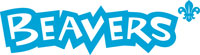  The Beavers have been very busy since the beginning of the year fitting in some swimming, science experiments, a night hike around the village and a very successful fund raising evening for Hearing Dogs for the Deaf.We have welcomed Freddie, Stanley, Rosie, Ben and Alex into our Pack and we’re really pleased at how well they have all settled in with the other Beavers and are already getting lots of badges. We have been raising money for Hearing Dogs for Deaf People, undertaking a sponsored silence and doing odd jobs. We were lucky enough to be visited by Rosemary Edginton from the Charity who brought along one of their hearing dogs called Teaka and introduced her to the Beavers. Together they demonstrated how these incredible animals work so hard to improve peoples’ lives.Unfortunately, our visit to the activity centre at Emmer Green Scouts HQ in Reading was cancelled due to bad weather but this will be rescheduled for next month. We are wrapping up this term with the Communicator badges and also the Builder Badge.For information on the Beaver colony, please contact 
carlynut55@googlemail.com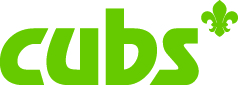 Well, what a term that was.No sooner had we returned from the Christmas break than we stopped for half term – thankfully the second half of term has been a bit longer.According to both Kirk and Picard “Space, the final frontier” – well not for our Cubs. It was just the beginning of the term. Our first 2 weeks back were all about planets and stars and working towards the Astronomy badge. We also started work towards a badge that is new to many of us - the Disability awareness badge - and Jacala made our brains hurt with one of his famous problem-solving evenings.After half term we cooked delicious pancakes and we did the most amazing night hike with Baloo. In the snow, minus 6 degrees with the moon bright enough to cast shadows. Truly spectacular. We studied Paddy, Dave, Andy and George as part of our Faith badge and Akela was delighted to invest Joseph W, Max C, Charlie and Jasper (all 4 of whom did brilliantly). We made bath salts for Mothers’ Day (so hopefully all Cub Mums had the chance to relax in a beautifully scented hot bath). We blitzed the Communicators’ Badge in one evening and finished the term with a wide game in the woods.We’re already looking forward to the summer term with fire lighting, wild cooking, bike rides and camps (and no snow!).If you would like to know more about Stoke Row Cubs please contact Akela (Jan) on jan.seal-roberts@springer.com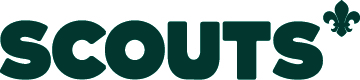 The Scouts have had a great start to the New Year.  We welcomed two new Scouts, coming up from Cubs; Alice and James.  We have been teaching household skills, which we hope means you have seen changes at home!  If that’s not the case, we can tell you that the Scouts valiantly learnt how to iron, change a light bulb, wire a plug and clean their shoes, and were left with a challenge to clean their shoes once a week for 4 weeks, plus a personal challenge of their choosing. There was also a very successful Ready, Steady, Cook competition evening, with the leaders sampling some very nice food. They were scored on Teamwork, Cleanliness, Taste and Presentation.The Egg Challenge evening proved fun with the use of straws and sellotape, the eggs were dropped from a height of 10 feet.  It was slightly messy but great for innovation and team-working skills.  The Scouts also successfully achieved the 20 chair challenge which is a circle of Scouts lying down on chairs and the chairs were moved away to leave a self-supporting ring of Scouts – very well done.Another enjoyable evening was spent learning to play African drums.  The sound was great, pretty much in time, we saw some great ‘belly dancing’, with a few scouts complaining of aching arms!Next term we are planning a trip to Henley Fire Station for the Fire Safety badge, a mystery evening and lots of paper and recycling activities.  When the evenings are lighter we will be outside as much as possible.For more information on the Scout troop, please contact     huw@muncer.euDates for your diarySummer term: 18th April to 4th July, 2018Half term:  30th May, 2018AGM:   Wednesday, 16th May at 8 p.m. At Pavilion. All parents welcome. Please come along to find out more about the Group and a glass of wine and nibbles.Family Fun Night:  Wednesday, 20th June, from 6 p.mBarbecue and amusement for all!Autumn term starts: 12th September 2018We wish you all a very Happy Easter!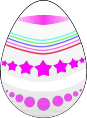 Subscriptions for next term will be £30Summer Term starts  18th April